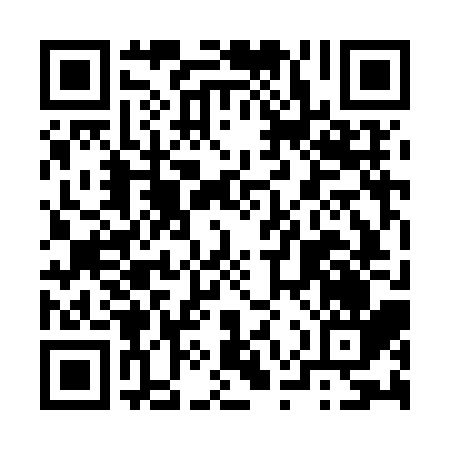 Ramadan times for Zebe, CameroonMon 11 Mar 2024 - Wed 10 Apr 2024High Latitude Method: NonePrayer Calculation Method: Muslim World LeagueAsar Calculation Method: ShafiPrayer times provided by https://www.salahtimes.comDateDayFajrSuhurSunriseDhuhrAsrIftarMaghribIsha11Mon4:584:586:0812:093:276:106:107:1512Tue4:584:586:0712:093:276:106:107:1513Wed4:574:576:0712:083:266:106:107:1514Thu4:574:576:0612:083:256:106:107:1515Fri4:564:566:0612:083:256:106:107:1516Sat4:554:556:0512:073:246:106:107:1517Sun4:554:556:0512:073:246:106:107:1618Mon4:544:546:0412:073:236:106:107:1619Tue4:544:546:0412:073:236:106:107:1620Wed4:534:536:0312:063:226:106:107:1621Thu4:534:536:0212:063:216:106:107:1622Fri4:524:526:0212:063:216:106:107:1623Sat4:514:516:0112:053:206:106:107:1624Sun4:514:516:0112:053:196:106:107:1625Mon4:504:506:0012:053:196:106:107:1626Tue4:494:495:5912:043:186:106:107:1627Wed4:494:495:5912:043:176:106:107:1628Thu4:484:485:5812:043:176:106:107:1629Fri4:484:485:5812:043:166:106:107:1630Sat4:474:475:5712:033:156:106:107:1631Sun4:464:465:5612:033:146:106:107:161Mon4:464:465:5612:033:146:106:107:162Tue4:454:455:5512:023:136:106:107:163Wed4:444:445:5512:023:126:106:107:164Thu4:444:445:5412:023:116:106:107:165Fri4:434:435:5412:013:116:106:107:166Sat4:424:425:5312:013:106:106:107:167Sun4:424:425:5212:013:096:106:107:168Mon4:414:415:5212:013:086:106:107:169Tue4:414:415:5112:003:076:106:107:1610Wed4:404:405:5112:003:076:106:107:16